HABEX2Reference GuideRevision Date:  March 24th, 2013Goal:Priority #1 is safety. The goal is to successfully launch and recovery a high altitude balloon which will start near sea level, rise to 31,000m, and safely return to the surface all while transmitting the location of the payload. Ground teams must be prepared and trained to handle all radio communication from other teams and radio downlink from the payload. Mission Overview:Launch Information:Saturday March 30th, 2013   10:00:00am PSTLat: +34.109313 		(OR +34deg 6mins 33.5268seconds)Long: -115.682892 	             (OR -115deg 40mins 58.4106seconds)Elevation: Ground 395mPayload mass + Parachute mass = Total Mass: 1.76901kg = 3.90lbsPayload Density follows Part 101Balloon: Kaymont 1200 Sounding BalloonRadio Equipment: Ham Radio @ 144.390 using my callsign N6ARA using the APRS repeater systemGPS: Yes, this information is relayed to the radioRate of ascent (est): 5.83m/sRate of decent (est): 6.37m/sEstimated flight duration: 89 minutesLanding Information:Saturday March 30th, 2013   11:29:00am PSTLat: +34.8904Long: -114.5884Elevation: Ground (~500m above sea level)Estimate path of flight: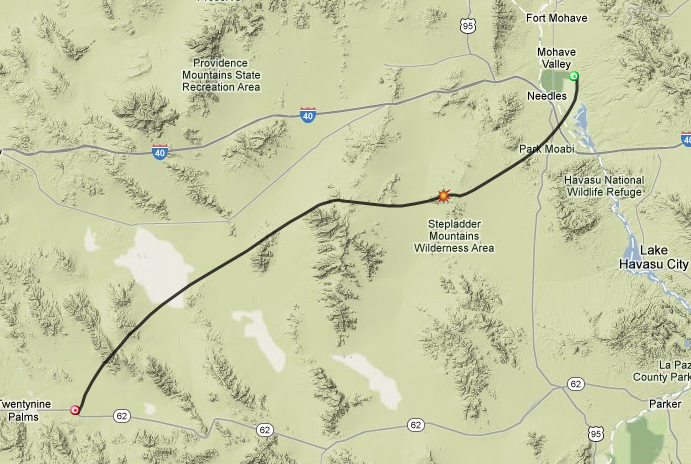 Launch/Chase & Recovery Teams Road plan:Launch/Chase teams and Recovery teams ALL meet at the launch site to test equipmentTest all radios and communicationPlan fueling and GO/NO-GORecovery teams then head out for an approximately 2 hour drive to estimated landing zoneOnce all teams have reached their respective locations, and the checklist is complete and all teams have checked in with working equipment, we launch.Launch/Chase team beings driving and chasing to estimated landing zoneRecovery teams must be tracking and sharing with COMM and OPS the landing zoneOnce the balloon has landed, and we have a lock on where it has landed, we pick a meeting area to plan how to drive out and recover the payload.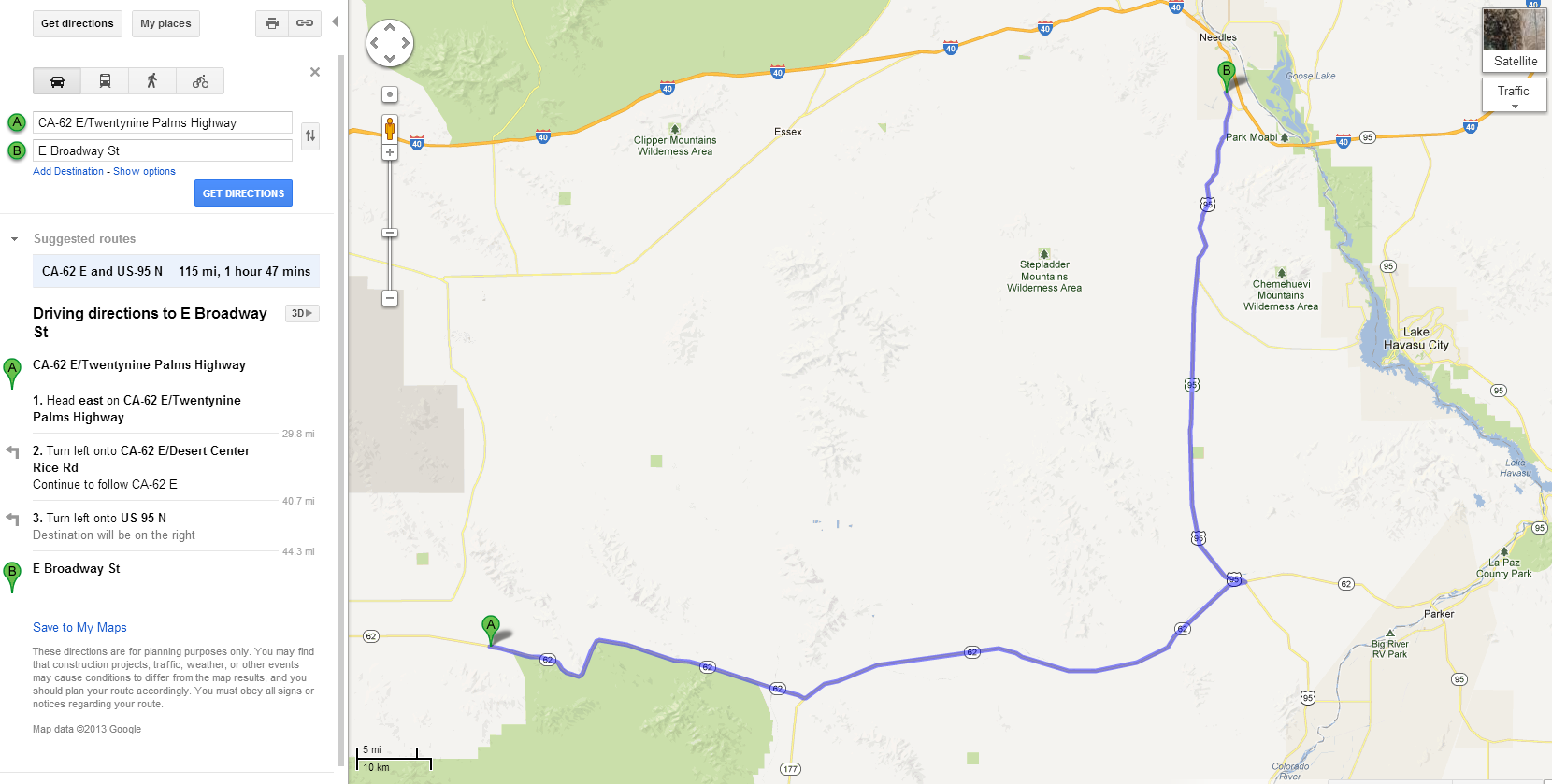 Car Schematic/Setup:Timeline:Following timeline is in Pacific Standard Time:5:30AM – Wake up6:45AM – Leave Cabin7:00AM – Fill up gas7:30AM – ALL teams arrive at launch site7:45AM – Power up all devices, have teams decode and test equipment8:00AM – Recovery teams North, East, West, South & Overshoot head to respective locations8:45AM – Payload is prepared and tested, clean up everything except filling station9:00AM – Filling station is prepared9:30AM – Begin filling balloon9:45AM – Balloon is filled and tied to parachute/payload9:55AM – Pack up everything, and have cars running and on standby9:55AM – Check in with all recovery teams and assure they are ready10:00AM – Launch Balloon10:01AM – Launch/Chase teams start heading toward estimated landing zone10:02AM – All teams check in with status of contact with payload10:03AM – Tracking balloon until landing, coordinate and check-in with COMM every 30min11:29AM – Estimated HABEX touchdown!11:30AM – Coordinate with COMM and figure out final landing location, KEEP TRACKING11:45AM – Finalize and agree on HABEX touchdown location12:00PM – Regroup near landing site, COMM will specify, and begin planning recoveryStartup Procedure:Turn on the carPlug-in inverter, assure it’s poweredNote the equipment and power draw to assure you don’t draw too much from the batteryPlug-in laptop to powerPower laptopPlace mag mount antenna and run the cable into the car, be careful to not pinch it Connect the mag mount antenna to the radioConnect & power radioUsing SDR#:Follow directions at the below link to get SDR# set up: rtlsdr.org/softwarewindowsRadio WFMFilter Bandwidth 14000VFO Approx 144.390 MHzUsing Ham radio:Tune radio to 144.390MhzConnect audio output of the radio to the microphone input of the laptopSet radio to 0 squelch (open)Setup packet receiving software:Using MixW:Set Mode -> PacketSet Mode -> Mode Settings -> Modem -> VHF 1200 baud (Standard)Go to Configure -> Sound Device SettingsSelect your Stereo Mix for InputSpeakers for output (to monitor)Watch the waterfall and adjust the volume until the waterfall is a light blue (dark blue or black is too low volume, and dark green, yellow, orange, red means too loud.NOTE: You will see transmissions and they may peak to orange or red, but that’s ok, you want the background noise to be light blue.If you do not see a waterfall, check and volume and squelchTry going to Sound Devices Settings and selecting the input device againClick the center box (MixW will not decode the AX.25 packets if the center box is not selected.You should see other stations packets showing up as well as a packet from N6ARA every 2 minutes.You can adjust the volume to fine tune, as you adjust you should see the rate of incoming packets increase as you adjust volume. This may not always work and could take some time to tune.If you have done everything correctly, it should like something like this: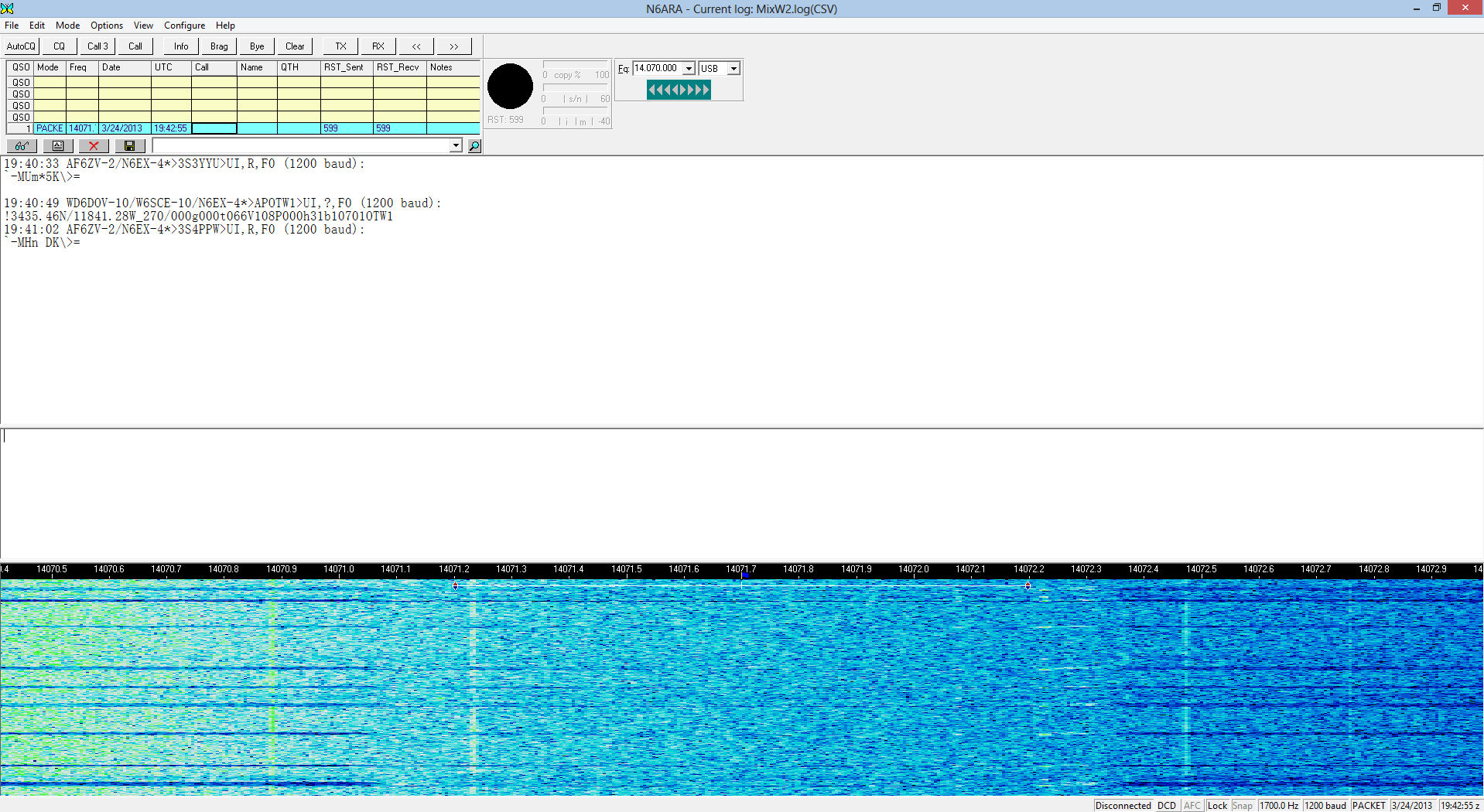 Start up the APRS Decoding Program (credits to Davo)Run the programWINDOWS: Run web2py.exe in the "habex 2 aprs" folderMAC: Run habex_2_aprs_mac.appLINUX: Run web2py.py using Python 2.4 or newer ("python web2py.py" in terminal)Make sure "Local (IPv4) (127.0.0.1)" is selectedLeave "Choose Password" blankClick "start server"Hit "OK" on the "no password..." errorThe Decoder will open in your web browser.If it doesn't open you can get to it by browsing to http://127.0.0.1:8000 in your web browserEvery time you see a packet from N6ARA in MixWCopy/Paste the packet to the APRS Decoder MAKE SURE TO UPDATE THE DESTINATION AND PACKET EVERYTIMEThe raw packet will look like this:N6ARA/WIDE1-1/WIDE2-1>S4PRTQUI,?,F0:`.+Gl#PO/"4q}HABEX|!V%@'b|!w!u!Copy the required sections of your packet into the form below Sample Packet: N6ARA/WIDE1-1/WIDE2-1>S4PRTQUI,?,F0:`.+Gl#PO/"4q}HABEX|!V%@'b|!w!u!
Green Text = Sender Callsign
Orange Text = Destination Callsign (Required!)
Red Text = Packet (Required!)NOTE:  The destination callsign is a part of the packet, it shows up after the “WIDE2-1>” and ends before “UI,?,F0:”NOTE: The packet itself is the ENTIRE next line. Including any and all symbols!!You should now see Latitude, Longitude, and Altitude. The offline maps should give you Google maps pinpoint of the current position of HABEX2, the software will log every time you copy and paste in sender,destination,packet.Every few packets, please write these down on paper!! Yes this ancient papyrus based technology is highly reliable and does not require power. This step is taken as a backup. Debugging / Troubleshooting:Unable to see packets in MixW?Go to the Configuration->Sound Device Settings and select the correct audio inputsAdjust the volume on the radio until the waterfall is LIGHT BLUE. Black and dark blue means it's too low, and green, yellow, and red means too high. You should see other data coming in if you are outside. Leave the squelch open.
Select the box above the waterfallTeams Info:	FINAL PRINT WILL INCLUDE THIS INFORMATION:Frequency Plan:APRS Decoding: Frequency: 144.390 MHz	Packet: AX.25Baud: 1200baudCommunication:	TBD by JEREMYGoal as a station:Decode APRS packets, looking for N6ARAFind high groundFind internetReport to COMM when:You first setup and start decodingEvery 30 minutes with a check-in and statusIf you are having issues decoding or unable to pick-up HABEX2Report directly to COMMNameEmailPhone NumberTeamSub TeamEquipmentVehicleFriSatSunReliability (5=reliable, 1=not very reliable)Ready